Mendoza - 2020The Vines Resort & SpaPrograma “The Vine & Dine”4 dias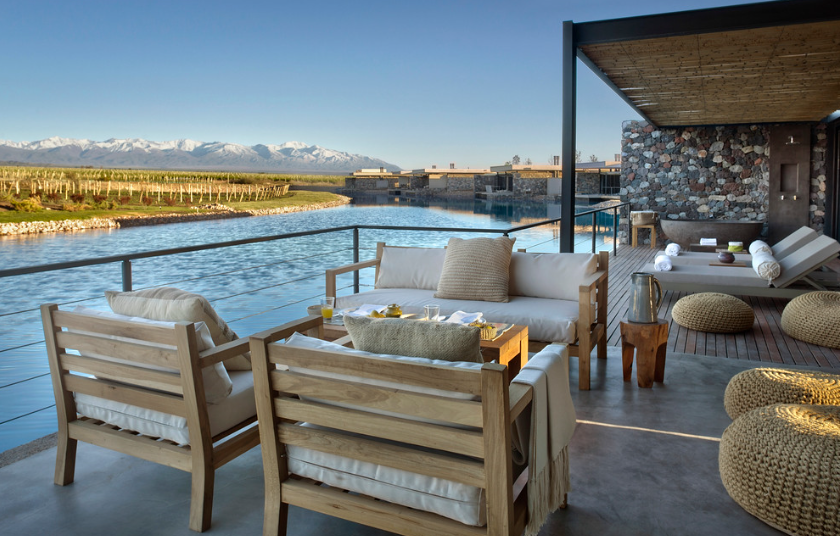 Programa Vine & DineOpção 1Preço do roteiro terrestre, por pessoa, em US$Opção 2Preço do roteiro terrestre, por pessoa, em US$*Importante:
As tarifas não se aplicam para as seguintes datas:Carnaval 2020: 22 a 26 de fevereiro 2020. Semana Santa 2020: 9 a12 abril 2020.  Janeiro 2020: 3 a 10 janeiro 2020.Valores informativos sujeitos a disponibilidade e alteração de valores até a confirmação. Preços finais somente serão confirmados na efetivação da reserva. Não são válidos para períodos de feiras, feriados, Natal e Reveillon, estando  sujeitos a políticas e condições diferenciadas.Observação:Os hotéis mencionados acima incluem taxas locais.O critério internacional de horários de entrada e saída dos hotéis, normalmente é:Check-in: 15h00				Check-out: 11h00.O roteiro inclui:3 noites no The Vines Hotel & SpaCafé da manhã diárioPasseio e degustação na vinícola The Vines1 jantar para duas pessoas no Restaurante Siete Fuegos por Francis Mallman -  menú de e passos incluindo bebidas não alcoólicas1 massagem de 50 minutos por pessoa, por estadiaTraslados O roteiro não inclui:Passagem aéreaDespesas com documentos e vistosDespesas de caráter pessoal, gorjetas, telefonemas, etcQualquer item que não esteja no programaDocumentação necessária para portadores de passaporte brasileiro:Passaporte: com validade de 6 meses a partir da data de embarque com 2 páginas em brancoVisto: não é necessário visto para a ArgentinaVacina: é necessário Certificado Internacional de Vacina contra febre amarela (11 dias antes do embarque).Valores em dólares americanos por pessoa, sujeitos à disponibilidade e alteração sem aviso prévio.29/01/2020 CIDADEHOTEL  ACOMODAÇÃONOITESMendoza The Vines Resort & SpaOne Bedroom Villa3VALIDADE2 jan a 31 out 2020Apto Duploa partir de US$ 1.155 CIDADEHOTEL  ACOMODAÇÃONOITESMendoza The Vines Resort & SpaOne Bedroom Deluxe Villa3VALIDADE2 jan a 31 out 2020Apto Duploa partir de US$ 1.485